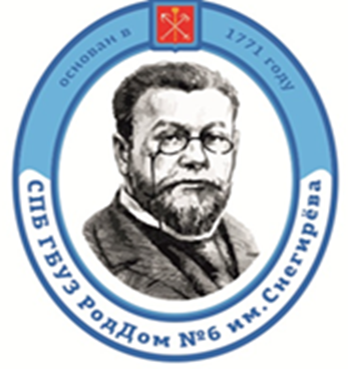 22 октября 2019 годПРЕ-КУРС «Невынашивание беременности : мультидисциплинарный подход»Руководители курса : проф. В.Ф. Беженарь В.Ф. ( Санкт-Петербург)проф .Зайнулина М.С. ( Санкт-Петербург)Эксперты курса : Вовк Е.И.(Москва),Калугина А.С.( Санкт-Петербург), Логинов А.Б.( Санкт-Петербург), Цыпурдеева А.А.( Санкт-Петербург)Место и время проведения : 15:00-19:00, 22 октября 2019год, СПб ГБУЗ «Родильный дом № 6 им.проф.В.Ф.Снегирева Санкт-Петербург, ул.Маяковского д.5 , конференц –зал 3 этаж Программа15.00-15.40 встреча и регистрация участников15.40-15.50 вступительное слово 
Беженарь  Виталий Федорович ,д.м.н.,  заведующий кафедрой акушерства, гинекологии и неонатологии, заведующий кафедрой акушерства, гинекологии и репродуктологии, руководитель клиники акушерства и гинекологии ФГБОУ ВО «ПСПбГМУ имени академика И.П. Павлова» Минздрава России
Зайнулина Марина Сабировна д.м.н,акушер-гинеколог, профессор кафедры  акушерства, гинекологии и репродуктологии ФГБОУ ВО «ПСПбГМУ имени академика И.П. Павлова» Минздрава России ,главный врач  СПбГБУЗ «Родильный дом№ 6 им .проф Снегирева В.Ф»

1. 15.50-16.20 Вовк Елена Ивановна к.м.н доцент кафедры клинической фармакологии, фармакотерапии и скорой медицинской помощи Московского государственнного медико-стоматологического университета им А.Е.Евдокимова ( Москва) Экология беременности2. 16.20-16.50 Зайнулина Марина Сабировна д.м.н,акушер-гинеколог, профессор кафедры  акушерства, гинекологии и репродуктологии ФГБОУ ВО «ПСПбГМУ имени академика И.П. Павлова» Минздрава России ,главный врач  СПбГБУЗ «Родильный дом№ 6 им .проф Снегирева В.Ф»
Профилактика репродуктивных потерь у женщин с тромбофилией 
3. 16.50-17.20 Калугина Алла Станиславовна д.м.н, акушер-гинеколог, репродуктолог,  профессор кафедры  акушерства, гинекологии и репродуктологии ФГБОУ ВО «ПСПбГМУ имени академика И.П. Павлова» Минздрава России ( Санкт-Петербург)


 Генетические аспекты ранних репродуктивных потерь беременности и применение прогестерона:как выработать оптимальный алгоритм? Перерыв на кофе 17.20-17.50

4. 17.50-18.20 Логинов Александр Борисович к.м.н,акушер-гинеколог,доцент кафедры кафедры  акушерства, гинекологии и неонатологии Первого СПбГМУ им И.П. Павлова ,заместитель главного врача  по клинико-экспертной работе  СПбГБУЗ «Родильный дом№ 6 им .проф Снегирева В.Ф» ( Санкт-Петербург)


 Современные подходы к  невынашиванию беременности

5 18.20-18.50 .Цыпурдеева Анна Алексеевна к.м.н зав отделения оперативноой гинекологии  ФГБНУ « НИИ  АГ и Р им Д.О.Отта» ( Санкт-Петербург)


 Хирургическая коррекция ИЦН  

18.50-19.00 Дискуссия , вручение сертификатов 